PROSES PEMBUKTIAN TERHADAP PELAKU TINDAK PIDANA PENCURIAN PULSA TELEPON SEBAGAI BENTUK KEJAHATAN KOMUNIKASI(ANALISIS PUTUSAN NO.81/PID.B/2011/PN.KDR)SKRIPSIDISUSUN OLEH :DONNI SANTOSONPM 	: 145114015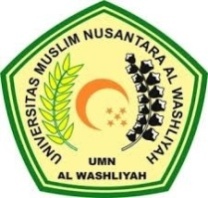 FAKULTAS HUKUMUNIVERSITAS MUSLIM NUSANTARA AL-WASHLIYAHMEDAN2019